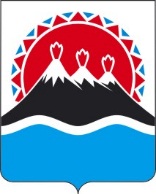 В соответствии с постановлением Правительства Камчатского края от 18.02.2014 №89-П «Об оказании финансовой поддержки социально ориентированным некоммерческим организациям в Камчатском крае», в целях реализации подпрограммы 3 «Управление развитием отрасли» государственной программы Камчатского края «Развитие здравоохранения Камчатского края», утвержденной постановлением Правительства Камчатского края от 29.11.2013 №524-П	  ПРИКАЗЫВАЮ:Внести в приложения к приказу Министерства здравоохранения Камчатского края от 24.06.2019 № 338 «О конкурсной комиссии по проведению конкурса на право получения социально ориентированными некоммерческими организациями в Камчатском крае субсидий из краевого бюджета на реализацию социально значимых программ (проектов)» следующие изменения:1.1. приложение № 1 к приказу Министерства здравоохранения Камчатского края от 24.06.2019 № 338 «О конкурсной комиссии по проведению конкурса на право получения социально ориентированными некоммерческими организациями в Камчатском крае субсидий из краевого бюджета на реализацию социально значимых программ (проектов)» изложить в редакции согласно приложению к настоящему приказу;1.2. в приложении № 2 к приказу Министерства здравоохранения Камчатского края от 24.06.2019 № 338 «О конкурсной комиссии по проведению конкурса на право получения социально ориентированными некоммерческими организациями в Камчатском крае субсидий из краевого бюджета на реализацию социально значимых программ (проектов)» пункт 2.2 Раздела 2 изложить в редакции следующего содержания:«2.2. На конкурсную комиссию возлагаются следующие функции:размещение объявления о проведении конкурса и об итогах его проведения на официальном сайте исполнительных органов государственной власти Камчатского края в информационно-телекоммуникационной сети «Интернет» на официальном сайте Министерства;прием заявок на участие в конкурсе и прилагаемых к ним документов, в соответствии с пунктами 8, 9 и 10 Порядка;принятие решения о допуске к участию в конкурсе или об отказе в допуске к участию в конкурсе по итогам рассмотрения представленных СОНКО заявок на участие в конкурсе и прилагаемых к ним документов; добавление дополнительных пять баллов к итоговому значению рейтинга программы (проекта) СОНКО в случае, если СОНКО является исполнителем общественно полезных услуг (далее - СОНКО-ИОПУ);утверждение представленного экспертным советом рейтинга программ (проектов) и, в случае необходимости, запрос у экспертного совета дополнительной информации с разъяснениями отдельных позиций рейтинга программ (проектов);установление минимального значения рейтинга программы (проекта) исходя из числа участников конкурса, среднего рейтинга программ (проектов) и размера бюджетных ассигнований, предусмотренных на соответствующие мероприятия подпрограммы 3 «Управление развитием отрасли» государственной программы Камчатского края «Развитие здравоохранения Камчатского края», утвержденной постановлением Правительства Камчатского края от 29.11.2013 № 524-П;определение СОНКО - победителей конкурса.При равном значении рейтинга программ (проектов) приоритет имеет:- СОНКО - ИОПУ;- СОНКО, заявка на участие в конкурсе которой направлена в конкурсную комиссию раньше.определение размера субсидий, предоставляемых на реализацию программ (проектов) СОНКО, признанных победителями по итогам конкурса, в соответствии с рейтингом программ (проектов), заявленными СОНКО потребностями в финансовой поддержке программы (проекта) на основании заявки, предоставленной СОНКО на конкурс, но не более:- 150 000,00 рублей для СОНКО, срок государственной регистрации которых на дату окончания приема заявок на участие в конкурсе составляет менее 2-х лет;- 300 000,00 рублей для СОНКО, срок государственной регистрации которых на дату окончания приема заявок на участие в конкурсе составляет 2 года и более.».Настоящий приказ вступает в силу со дня его официального опубликования.Контроль за исполнением настоящего приказа оставляю за собой.«Состав конкурсной комиссии по проведению конкурса на право получения социально ориентированными некоммерческими организациями в Камчатском крае субсидий из краевого бюджета на реализацию социально значимых программ (проектов)»МИНИСТЕРСТВО ЗДРАВООХРАНЕНИЯКАМЧАТСКОГО КРАЯПРИКАЗ № [Номер документа]г. Петропавловск-Камчатскийот [Дата регистрации]О внесении изменений в приказ Министерства здравоохранения Камчатского края от 24.06.2019 № 338 «О конкурсной комиссии по проведению конкурса на право получения социально ориентированными некоммерческими организациями в Камчатском крае субсидий из краевого бюджета на реализацию социально значимых программ (проектов)»Врио Министра[горизонтальный штамп подписи 1]А.В. КузьминПредседатель Конкурсной комиссииПредседатель Конкурсной комиссииВрио Министра здравоохранения Камчатского краяКузьмин Андрей ВалерьевичЗаместитель председателя Конкурсной комиссииЗаместитель председателя Конкурсной комиссииЗаместитель Министра здравоохранения Камчатского краяВолкова Марина ВладимировнаСекретарь Конкурсной комиссииСекретарь Конкурсной комиссииКонсультант отдела экономики здравоохранения, обязательного медицинского страховании Министерства здравоохранения Камчатского краяЗгода Анастасия АнатольевнаЧлены Конкурсной комиссии:Члены Конкурсной комиссии:Заместитель Министра - начальник отдела экономики здравоохранения, обязательного медицинского страхования Министерства здравоохранения Камчатского краяСидоренко Юлия ВалерьевнаЗаместитель Министра - начальник отдела правового и кадрового обеспечения Министерства здравоохранения Камчатского краяКучеренко Елена НиколаевнаНачальник отдела лицензирования и организации ГО и ЧС в сфере здравоохранения Министерства здравоохранения Камчатского краяВодопьянов Владимир ОлеговичНачальник отдела демографической политики и детства, службы родовспоможения и реабилитации Министерства здравоохранения Камчатского краяГришутина Жанна ВалентиновнаНачальник отдела организации обеспечения лекарствами и медицинской техникой Министерства здравоохранения Камчатского краяПоварова Татьяна ИвановнаИ.о. начальника отдела финансирования и сводной отчетности - главный бухгалтер Министерства здравоохранения Камчатского краяКалугина Оксана ИвановнаНачальник отдела организации оказания медицинской помощи взрослому населению и медицинской профилактики Министерства здравоохранения Камчатского краяЖосул Светлана ЮрьевнаЗаместитель начальника отдела экономики здравоохранения, обязательного медицинского страхования Министерства здравоохранения Камчатского края Жигалов Николай БорисовичЗаместитель председателя постоянного комитета Законодательного Собрания Камчатского края по социальной политике (по согласованию)Галянт Светлана АлексеевнаНачальник отдела по работе с общественными, религиозными объединениями и некоммерческими организациями Агентства по внутренней политике Камчатского края (по согласованию)Артеменко Светлана ИвановнаНачальник Управления Министерства юстиции Российской Федерации по Камчатскому краю (по согласованию)Фесько Елена ПетровнаПредседатель Камчатской краевой организации профсоюза работников здравоохранения Российской Федерации (по согласованию)Покрищук Лариса ИвановнаПредставитель правленияРегиональной общественной благотворительной организации «Ассоциация многодетных семей Камчатского края» (по согласованию)Орлик Тамара Петровна